AIŠKINAMASIS RAŠTAS PRIE SPRENDIMO „DĖL PROJEKTO „Rietavo miesto gyvenamųjų namų kvartalų kompleksinis sutvarkymas, didinant gyvenamosios aplinkos patrauklumą“ PARENGIMO IR ĮGYVENDINIMO“ PROJEKTĄ2016-06-15 Nr. 2Rietavas1. Sprendimo projekto esmė.Parengti ir įgyvendinti projektą „Rietavo miesto gyvenamųjų namų kvartalų kompleksinis sutvarkymas didinant gyvenamosios aplinkos patrauklumą.“ 2. Kuo vadovaujantis parengtas sprendimo projektas.         Sprendimo projektas parengtas vadovaujantis Lietuvos Respublikos vietos savivaldos įstatymo 16 straipsnio 2 dalies 30 punktu, Lietuvos Respublikos vidaus reikalų  ministro 2015 m. 2015 m. spalio 23 d. įsakymu Nr. 1V-841 „Dėl 2014–2020 metų Europos Sąjungos fondų investicijų veiksmų programos 7 prioriteto „Kokybiško užimtumo ir dalyvavimo darbo rinkoje skatinimas“ 07.1.1-CPVA-R-905 priemonės „Miestų kompleksinė plėtra“ aprašu Nr. 1. 3. Tikslai ir uždaviniai.    Kompleksiškai  sutvarkyti  Rietavo miesto gyvenamųjų namų kvartalų viešąsias erdves.4. Laukiami rezultatai.         Sutvarkytos Rietavo miesto gyvenamųjų namų kvartalų viešosios  erdvės (įrengtos vaikų žaidimų, treniruoklių aikštelės, įrengti suoliukai, šiukšliadėžės, mažosios architektūros įrenginiai, modernizuotas gatvių apšvietimo valdymas ir kt.).5. Kas inicijavo sprendimo  projekto rengimą.          Sprendimo projekto rengimą inicijavo Vietos ūkio skyrius.6. Sprendimo projekto rengimo metu gauti specialistų vertinimai.          Neigiamų specialistų vertinimų negauta.7. Galimos teigiamos ar neigiamos sprendimo priėmimo pasekmės.           Neigiamų pasekmių nenumatyta.8. Lėšų poreikis sprendimo įgyvendinimui.           Didžiausia galima projekto finansuojamoji dalis sudaro 92,5 proc. visų tinkamų finansuoti projekto išlaidų, išskyrus Aprašo 32 punkte nurodytas išimtis. Pareiškėjas privalo prisidėti prie projekto finansavimo 7,5 proc. visų tinkamų finansuoti projekto išlaidų, išskyrus Aprašo 32 punkte nurodytas išimtis. 9. Antikorupcinis vertinimas.            Šis sprendimas antikorupciniu požiūriu nevertinamas.   Administracijos direktoriaus pavaduotojas                                      Antanas Aužbikavičius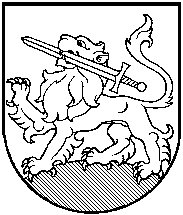 